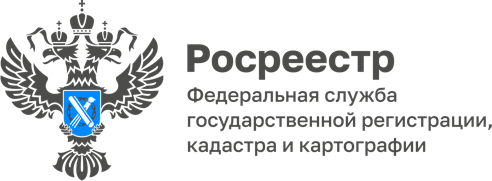 Муниципалитеты региона – активные пользователи электронных услуг РосреестраЭлектронные услуги и сервисы Росреестра являются важной частью общероссийской системы электронного правительства. Многие федеральные и региональные органы власти переводят взаимодействие с заявителями в электронный вид, и Росреестр не исключение.Возможностью предоставления документов в электронном виде в орган регистрации прав активно пользуются органы государственной власти и органы местного самоуправления региона.«Воспользовавшись услугами в электронном виде, заявитель получает ряд преимуществ: экономия времени, исключение влияния человеческого фактора и прозрачность процедуры - возможность получения информации о ходе предоставления государственных услуг в режиме online», - отмечает Оксана Траудт, начальник отдела земельных отношений Администрации г. Горно-Алтайска.Отметим, что по итогам первого полугодия доля обращений муниципального образования «Город Горно-Алтайск» в орган регистрации прав в электронном виде составила 98 %. Материал подготовлен Управлением Росреестра по Республике Алтай 